Министерство образования Республики Саха (Якутия)Государственное казенное общеобразовательное учреждение «Республиканская специальная (коррекционная) школа-интернат»          Рассмотрено на заседании МО                                      «Согласовано»                                                     «Утверждено»         начальных классов                                                            Зам.директора по УР                                      Директор    школы        Протокол №2 от       31августа 2022г                                                                                                                                                                                                           «    Руководитель  МО                                                                   Захарова В.К.                                                        Мартынова Т.Ф.Гуляева С.П.                                                                        31августа2022                                        31          августа 2022                                                                                                                                                              Адаптированная КТП                   по предмету « Социально-бытовая ориентировка »                                                               УМК «ШколаРоссии»         Денискина В.З., Венедиктова М.В. Обучение ориентировке в пространстве учащихся специальной (коррекционной) III-IV вида                                                                                    (1 час в неделю-33 за год)                 3«г» класс                                                                                     2022-2023учебный год                                                                Составитель: учитель начальных классов                                                                         Егорова Анна ИвановнаПОЯСНИТЕЛЬНАЯ ЗАПИСКАучебного курса  «Основы безопасности жизнедеятельности и социально-бытовая ориентировка»   Предлагаемая программа разработана с изменениями и дополнениями исходя из современных требований модернизации Российского образования на основе  типовой Программы курса «Основы безопасности  жизнедеятельности» для 1-4 классов начальной школы. Авторы программы- Л.П.Анастасова, Ю П.В.Ижевский, Н.В.Иванова, А.Т.Смирнов, М.В. Маслов . М., «Просвещение», 2008г . Содержание программы изменено и дополнено на основе федерального  компонента государственного  образовательного стандарта  основного общего образования по основам безопасности жизнедеятельности, утвержденному МОиН РФ от 05.03.04 №1089.и на основе городской образовательной программы курса«Основы безопасности жизнедеятельности». Авторы программы Кочетова Г.Н, Лыткина Н.Л., Гафурова Э.Л., Лягуцкая С.Р. Музлова Т.Б.,г.Набережные Челны,2007гКурс «Основы безопасности жизнедеятельности» предназначен для формирования у учащихся сознательного и ответственного отношения к вопросам личной безопасности и безопасности окружающих, привития знаний и умений распознавать и оценивать опасные ситуации и вредные факторы среды обитания человека, определять способы защиты от них, а также уметь ликвидировать последствия и оказывать само и взаимопомощь в случаях проявления любых опасностей.Курс ОБЖ и СБО в начальной школе предназначен для начального формирования у младших школьников сознательного отношения к вопросам личной безопасности и безопасности окружающих, приобретения первичных знаний и умений распознавать и оценивать опасные ситуации, определять способы защиты от них.В курсе ОБЖ и СБО для младших школьников даются рекомендации по поведению на улицах и дорогах, рассматриваются  необходимые меры безопасности при обращении с огнем, газом, в общении с животными  и во многих других ситуациях.       Занятия по ОБЖ и СБО носят комплексный теоретический и практический характер.Теоретические занятия проводятся в начальной школе преимущественно в игровой форме с использованием дидактического материала и технических средств обучения.        Поскольку курс имеет ярко выраженный прикладной характер, его усвоение учащимися возможно только через постоянные тренировки.Поэтому цель каждого занятия не только и не столько в том, чтобы дать соответствующий объем знаний, сколько в том, чтобы выработать достаточно твердые умения и навыки поведения в той или иной ситуации.Комплексные занятия проводятся в целях закрепления и совершения знаний и навыков, практических действий, развития смекалки и инициативы, приобретения моральной и психологической устойчивости в условиях повышенной опасности.     Цель курса- сформировать у младших школьников потребность предвидеть возможные экстремальные ситуации, выработать  навык правильного анализа и адекватного поведения в них, то есть грамотных действий в тех условиях, которые могут сегодня встретиться на жизненном пути каждого.Задача курса- сформировать у младших школьников устойчивые навыки соблюдения и выполнения Правил дорожного движения, правил личной безопасности.                   Содержание программы учебного курса  «Основы безопасности жизнедеятельности и социально-бытовая ориентировка»1.Безопасность и защита человека в чрезвычайных ситуациях. – 3ч2.     Улица полна неожиданностей – 20ч         Безопасность на улице – 3ч         Наши верные друзья на улицах и дорогах 4ч.-         Это должны знать все - 10   ч.         Мы – пассажиры – 3ч3.Безопасность на воде -4ч4.Безопасность в помещении – 4ч5.Обобщение – 2чЦенностные ориентиры содержания курса.Развитие у детей чувства ответственности за своё поведение, бережное отношение к своему здоровью и здоровью окружающих. Стимулирование у ребёнка самостоятельности в принятии решений и выработка умений и навыков безопасного поведения в реальной жизни. Планируемые результатыЗнать:-общие понятия опасности и чрезвычайной ситуации. Что такое авария на производстве, экологическая катастрофа, стихийное бедствие;- основные понятия «здоровье» и «здоровый образ жизни».Режим дня, необходимые условия, обеспечивающие сохранение и укрепление здоровья.-возможные опасности и опасные ситуации, которые могут возникнуть дома.-опасные ситуации, которые могут возникнуть при контактах с незнакомыми людьми.- наиболее безопасный путь в школу и домой. Правила перехода дороги. Правила перехода дороги при высадке из транспортного средства.- правила безопасного поведения  на улицах и дорогах.Где можно и где нельзя играть.-правила безопасного поведения при возникновении пожара в  доме.- правила безопасного поведения и меры защиты.Уметь:-выбрать наиболее безопасный путь в школу и домой. Правильно переходить дорогу, перекрёсток. Различать сигналы светофора.-правильно переходить дорогу при высадке из транспортного средства. Уметь принять безопасную позу при аварийной ситуации; - самостоятельно ориентироваться и правильно вести себя на дорогах и в транспорте._правильно  вести себя на водоёмах в разные времена года.                                Литература и средства обучения по курсу «Основы безопасности жизнедеятельности»Программа по курсу «Основы безопасности жизнедеятельности» для 1-4 классов начальной школы.Л.Н. Анастасова, П.В. Ижевский, Н.В.Иванова, А.Т.Смирнов, М.В.Маслов.Издательство «Просвещение», 2007Основы безопасности жизнедеятельности. 1 класс. Сост. Е. А. Поторочина.- Москва «ВАКО», 2008г.Здоровьесберегающие технологии в начальной школе. Науменко Ю. В.: М.: Издательство «Глобус», 2010г.сайт hhtp: stranamasterov.ruСайт для учителей начальной школы Nachalka.comСайт для учителей УРОКИ. НЕТ    Календарно – тематическое планирование по курсу «СБО-ОБЖ». 3 класс. Планируемые результатыЗнать:-общие понятия опасности и чрезвычайной ситуации. Что такое авария на производстве, экологическая катастрофа, стихийное бедствие;- основные понятия «здоровье» и «здоровый образ жизни».Режим дня, необходимые условия, обеспечивающие сохранение и укрепление здоровья.-возможные опасности и опасные ситуации, которые могут возникнуть дома.-опасные ситуации, которые могут возникнуть при контактах с незнакомыми людьми.- наиболее безопасный путь в школу и домой. Правила перехода дороги. Правила перехода дороги при высадке из транспортного средства.- правила безопасного поведения  на улицах и дорогах.Где можно и где нельзя играть.-правила безопасного поведения при возникновении пожара в  доме.- правила безопасного поведения и меры защиты.Уметь:-выбрать наиболее безопасный путь в школу и домой. Правильно переходить дорогу, перекрёсток. Различать сигналы светофора.-правильно переходить дорогу при высадке из транспортного средства. Уметь принять безопасную позу при аварийной ситуации; - самостоятельно ориентироваться и правильно вести себя на дорогах и в транспорте._правильно  вести себя на водоёмах в разные времена года.                                Литература и средства обучения по курсу «Основы безопасности жизнедеятельности»Программа по курсу «Основы безопасности жизнедеятельности» для 1-4 классов начальной школы.Л.Н. Анастасова, П.В. Ижевский, Н.В.Иванова, А.Т.Смирнов, М.В.Маслов.Издательство «Просвещение», 2007Основы безопасности жизнедеятельности. 1 класс. Сост. Е. А. Поторочина.- Москва «ВАКО», 2008г.Здоровьесберегающие технологии в начальной школе. Науменко Ю. В.: М.: Издательство «Глобус», 2010г.сайт hhtp: stranamasterov.ruСайт для учителей начальной школы Nachalka.comСайт для учителей УРОКИ. НЕТ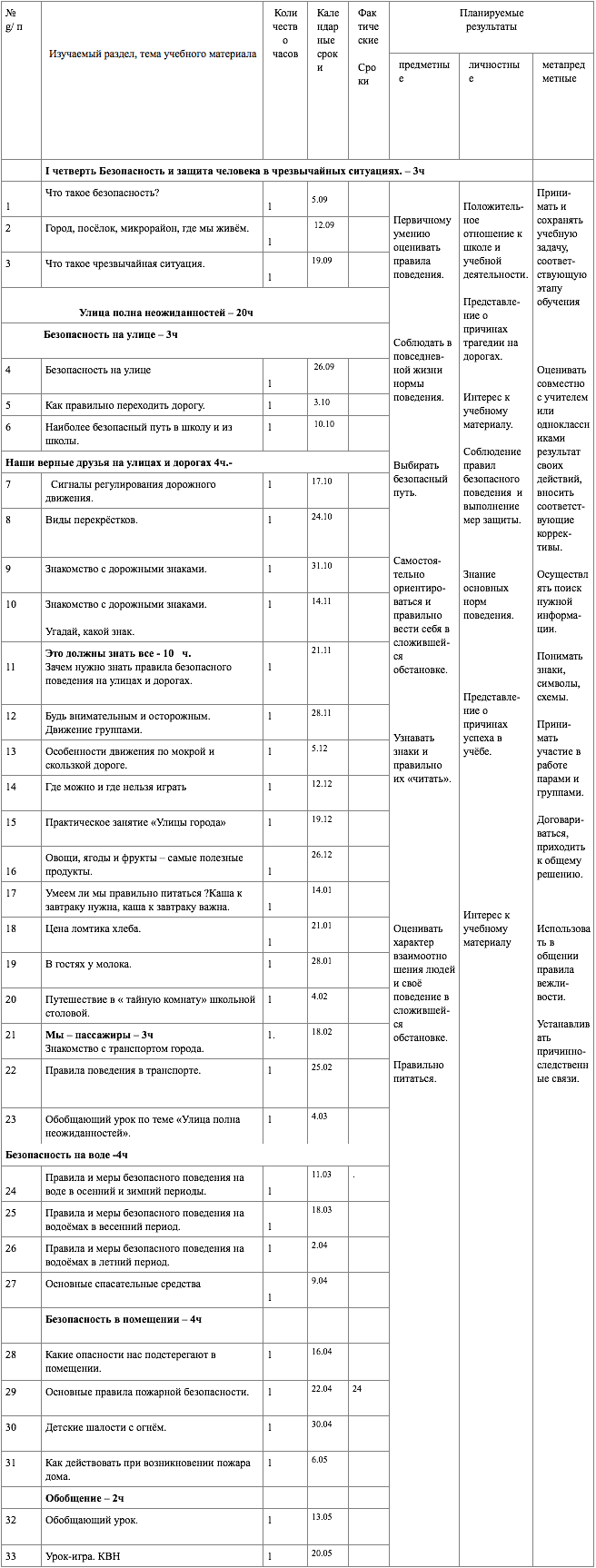 